КОНТРАКТ НА СОТРУДНИЧЕСТВО«      » ____________ 2023 г.   Туристическая компания “ILVES TOUR”, в лице директора Кривенцова Виктора Владиславовича, действующая на основании лицензии 11/07698, именуемая в дальнейшем Оператор,  с одной стороны и _____________________________________________________________________  В лице___________________________________________________________________________________ действующее(ая) на основании _____________________________ именуемое(ая) в дальнейшем  Агентство, с другой стороны, заключили контракт о нижеследующем:1. ПРЕДМЕТ КОНТРАКТА1.1 Передача Оператором Агентству комплекса прав на туристические услуги («Турпродукт») для продажи этих прав туристам с выдачей необходимых сопроводительных документов.1.2. Каждая из сторон по настоящему Контракту гарантирует, что на момент заключения настоящего Контракта и в течение всего срока его действия, обладает надлежащей правоспособностью для выполнения настоящего Контракта. Каждая из сторон по настоящему Контракту гарантирует, что на момент заключения Контракта и в течении всего срока его действия, обладает всеми необходимыми документами для осуществления туристской деятельности.2. ОБЩИЕ ПОЛОЖЕНИЯ2.1   Набор (пакет) туристических услуг, права на которые предоставляются (передаются) Агентству для реализации турпутевки конкретному туристу, согласовывается и устанавливается Оператором и Агентством на основании Заявки Агентства.2.2. Заявка Агентства на приобретение прав на комплексы туристских услуг подается в письменной форме и в порядке, установленном в Контракте, и является безотзывной офертой Агентства Оператора и гарантией оплаты забронированного турпродукта.Оператор на основании полученной Заявки информирует Агентство в течение 2 (двух) рабочих дней с момента принятия Заявки в работу о возможности обеспечить продажу (предоставление) соответствующих прав на комплексы туристских услуг. При наличии такой возможности Оператор выставляет Агентству Подтверждение заявки и (или) Счет на оплату, что означает акцепт Заявки Оператором. Датой акцепта является дата, указанная на Счете или Подтверждении.С даты акцепта Оператором Заявки Агентства возникает обязанность Оператора по продаже (предоставлению) прав на комплексы туристских услуг Агентству для его туриста.Со дня подачи Заявки любой отказ Агентства от приобретения прав на комплексы туристских услуг, в частности, путем направления письменной Аннуляции либо по факту непоступления оплаты Счета Оператора рассматривается как неисполнение (ненадлежащее исполнение) Агентством своих обязанностей по Контракту и для Агентства наступает ответственность, установленная Статьей 9 Контракта, кроме Заявок, на которые Оператор дал отказ в акцепте.2.3. Заявки и Аннуляции принимаются Оператором только в письменной форме (электронная почта, факс, онлайн-бронирование).2.4 Все иные услуги, предоставленные туристам Агентством, но не оговоренные в Документах или Заявке Агентства, не являются предметом Контракта.  3. ПРАВА И ОБЯЗАННОСТИ ОПЕРАТОРА3.1 Обязанности Оператора:3.1.1 Предоставить Агентству информацию об услугах и обеспечить их выполнение.3.1.2 Обязанность Оператора на предоставление туристского продукта туристам Агентства возникает с момента акцепта Заявки Агентства путем выставления Агентству Подтверждения Заявки или Счета на оплату, при условии своевременной оплаты турпродукта, в порядке предусмотренным настоящим Контрактом. 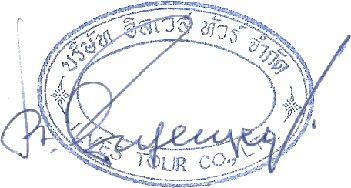 Оператор                                                                                                         Агентство3.1.3 Предоставлять Агентству информацию о потребительских свойствах турпродукта, рекламные и иные материалы, необходимые для исполнения настоящего Контракта в объемах согласуемых с Оператором.3.2 Права Оператора:3.2.1 По запросам Агентства предоставлять сведения об условиях приобретения турпродукта, о наличии свободных мест и возможности оказания дополнительных услуг.3.2.2 В случае изменении цен на услуги или условия пребывания информировать Агентства  не позднее  2 дней после получения таких сведений.3.2.3 При наличии мест бронировать по заявке Агентства услуги, указанные в заявке.3.2.4 По получении заявки от Агентства в течение 2 (двух) рабочих дней с момента принятия Заявки в работу информировать его о результатах бронирования – подтверждении заявки или внесении изменений по факту бронирования. В исключительных случаях указанный срок может продлен. В случае невозможности полностью удовлетворить заявку Агентства, информировать последнего о причинах, а также предложить альтернативный вариант реализации заявленного тура.3.2.5 Своевременно информировать Агентство обо всех изменениях и дополнениях в программах туров. В случае если Агентство не доведет до сведения соответствующую информацию клиенту, Оператор не несет ответственности за возникшие проблемы.3.2.6 Оператор обеспечивает предоставление клиентам Агентства услуг, предварительно согласованных и подтвержденных письменно.3.2.7 Оператор имеет право осуществлять замену услуг (отель проживания, категорию номера и т.д.), предоставляемых туристу с сохранением класса услуг по ранее оплаченной категории или с предоставлением услуг более высокого класса без дополнительной оплаты.Агентство обязано в договорах, заключаемых с туристами указать аналогичную возможность замены предоставляемых услуг. В противном случае Агентство обязано возместить Оператору все убытки, причиненные неисполнением данного обязательства, дополнительно Агентство самостоятельно компенсирует в полном объеме возникшие у туриста и (или) иного заказчика убытки.3.2.8 Оператор не возвращает стоимость услуг, оплаченных, но не востребованных туристом по его инициативе или вине.3.2.9 Оператор имеет право изменить комплекс услуг входящих в состав реализуемого турпродукта в случае существенного изменения обстоятельств Контракта, в частности: перенести сроки совершения поездки, не более чем на 24 часа;заменить отель на отель аналогичной категории или выше, в случае отказа отеля от подтвержденного бронирования;внести иные оправданные изменения.3.2.10 Изменять порядок предоставления услуг в программе тура с сохранением их количества, если это оговорено в самой программе и/или на официальном сайте Оператора.3.2.11 Аннулировать бронирование туристских услуг в случае несвоевременной оплаты со стороны Агентства и (или) не передачи (несвоевременной передачи) Оператору документов, необходимых последнему для выполнения принятых на себя обязательств.  При этом для Агентства наступает ответственность согласно Статьи 9 настоящего Контракта. Восстановление брони возможно при наличие мест и при повторной заявке. Невозможность исполнения Тура, возникшая по вине Агентства или Туриста, не предоставляет Агентству прав на отказ от платежа по подтвержденной заявке/ право требования возврата оплаченной стоимости Тура. 3.2.12 Оператор вправе требовать от Агентства представления информации о ходе выполнения его обязанностей по настоящему Контракту. 4. ПРАВА И ОБЯЗАННОСТИ АГЕНТСТВА4.1 Обязанности Агентства:4.1.1 Агентство обязуется продвигать и реализовывать турпродукт Оператора физическим и юридическим лицам с использованием информационных и ознакомительных материалов, предоставленных Оператором. Агентство владеет всей информацией о туристском продукте Оператора включая, и дополнительно используя информацию: о стране, документах, правил въезда, условиях аннуляции туров и т.п. Агентство обязано следить за оперативной информацией публикуемой Оператором на сайте www.ilvestour.co.th4.1.2 Агентство обязуется заключать от своего имени договоры о реализации турпродукта с туристами.Оператор                                                                                                         Агентство4.1.3 Заявка Агентства на бронирование туристского продукта подается в письменной форме, установленной Оператором за подписью ответственного лица и скрепляется печатью Агентства или  в электронном виде с соблюдением требований идентификации, определенных Сторонами.  4.1.4 В Заявке Агентство указывает:маршрут и наименование программыдату начала и окончания поездки детали авиаперелета: наименование авиакомпании, номер рейса прибытия/убытия, время прилета/вылета, аэропорт прибытия/убытияфамилии и имена туристов в латинской транскрипции (согласно загранпаспорта), даты рожденияномер и дата выдачи заграничного паспорта гражданствоналичие организации трансферов, переезд между отелями (да/нет)информацию о размещении (название и категорию гостиницы, количество, категории номеров, тип размещения, режим питания туристов)иные условия и сведения, имеющие отношение к бронируемому турпродукту.Название отеля и тип номера проживания указывается согласно прайс-листа Оператора. 4.1.5 В случае предоставления недостоверной информации о туристах, Агентство обязуется возместить все убытки Оператора, возникшие при исполнении акцептированной заявки Агентства.4.1.6 Агентство обязуется осуществлять проверку соответствия забронированного (запрошенного) и подтвержденного Оператором туристского продукта и/ или туристских услуг.4.1.7 Уточнять у Оператора сроки тура, расписание авиарейсов детали встречи туриста в аэропорту и доводить информацию до клиента. 4.1.8 Предоставлять клиентам достоверную и правильную информацию об услугах, предоставляемых Оператором. В случае предоставления Агентством своим Клиентам недостоверной информации об условиях тура Агентство несет полную материальную ответственность перед Клиентами за связанные с этим претензии. 4.1.9 Агентство обязано предоставлять туристам сведения по безопасности путешествия, а также сообщать о следующем:о недопустимости самовольного изменения туристом программы путешествия; о том, что Оператор не несет ответственности за услуги, не включенные в состав оплаченных туристских услуг и приобретенные туристом самостоятельно, а в случае неисполнения или ненадлежащего исполнения таких услуг их стоимость не возмещает.4.1.10 Агентство обязуется своевременно информировать Оператора об изменении и задержки авиаперелета. В случае получения информации о деталях перелета туриста Оператором от Агентства менее чем за 1 (одни) сутки до прилета туриста, Оператор не несет ответственности за качество предоставляемого трансфера.4.1.11  Агентство обязуется своевременно доводить до сведения туристов  информацию обо всех изменениях в условиях тура Оператора, в течение 24 часов подтверждать получение информации об изменениях условий тура, а также письменно извещать о принятии условий тура с изменениями или об отказе от них; отсутствие официального ответа от Агентства дает право Оператору считать, что изменения условий тура Агентством  приняты,  и тур с изменениями забронирован;4.1.12 Информировать туристов о том, что турист обязан за день до отъезда из страны временного пребывания уточнять информацию о точном времени отъезда, что информация об изменении времени выезда может предоставляться гидом, курирующим отель и/или при звонке в круглосуточную службу поддержки туристов. Сообщить туристу о том, что время отъезда может быть изменено авиакомпанией как на более позднее, так и на более ранее, и что турист, не воспользовавшийся услугами перевозки из-за неполучения информации об изменении времени отъезда, несет убытки самостоятельно. 4.1.13 Агентство обязуется выдавать туристам памятку с номером телефона для экстренной круглосуточной связи с представителем компании (телефон поддержки туриста) и информировать туристов о необходимости связываться по экстренному телефону в непредвиденных ситуациях. 4.1.14 Не разглашать информацию, носящую конфиденциальный характер и полученную от Оператора (или касающуюся Оператора) и ставшую известной в результате выполнения данного Контракта.4.1.15 В случае если клиент Агентства проинформировал Агентство о невыполнении или ненадлежащем выполнении туристских услуг со стороны третьих лиц, незамедлительно, в письменном виде с использованием доступных средств связи информировать об этом Оператора. В случае если клиент Агентства имеет претензии, касающиеся качества туристского продукта Оператора, Агентство незамедлительно передает такие претензии Оператору с использованием факсимильной, электронной связи. Оператор                                                                                                         АгентствоВ случае если претензия клиента Агентства носит материальный характер, то к претензии прилагаются подтверждающие документы. После отправки претензии, Агентство обязано, удостоверится в ее получении Оператором. Претензия должна быть подана Оператору в течение 20 дней с момента окончания тура и подлежат рассмотрению 10 дней со дня получения претензии.4.1.16 Агентство обязуется оплатить Оператору предоставленные Агентству права на комплекс туристских услуг и производить перечисление Оператору денежных средств за указанные турпродукты и /или туристские услуги на условиях предварительной оплаты по Счетам, выставленным Оператором, либо внесения депозитов на расчетный счет Оператора, в порядке и в сроки, установленные Контрактом. 4.1.17 В случае изменения банковских и/или почтовых реквизитов, назначения на должность (освобождения от должности) исполнительных органов (генерального директора, директора и т.п.) Агентство незамедлительно обязуется уведомить Оператора в течение 5-ти рабочих дней с момента соответствующих изменений. 4.2 Права Агентства:4.2.1 В порядке, предусмотренном Статьей 9 настоящего Контракта аннулировать свои заявки на турпродукт и/или тур услуги.5. ДЕНЕЖНЫЕ ОБЯЗАТЕЛЬСТВА И ПОРЯДОК РАСЧЕТОВ5.1. Тарифы, цены, вознаграждения и иные денежные обязательства по Контракту выражаются в Тайских Батах, по курсу, устанавливаемом Оператором, если иное не установлено в отдельных Приложениях к Контракту. 5.2. Расчеты между Оператором и Агентством осуществляются в условных единицах (у.е.) на основании Счетов на оплату, актов и иных расчетных и расчетно-платежных документов в порядке, установленном Контрактом или Приложениями к нему, при этом датой расчетов признается дата зачисления средств на расчетный счет Оператора. Расходы за осуществление платежей (комиссию банков) оплачивает Агентство. За условную единицу принимаются доллары США.6. СТОИМОСТЬ ТУРПРОДУКТА И ПОРЯДОК РАСЧЕТОВ6.1. Полная стоимость Турпродукта, указывается в Счете на оплату, выставляемом Оператором.  6.2. Оплата предоставленных прав на комплекс туристских услуг производится Агентством в течение 3 (трех) банковских дней после выставления Счета на оплату Оператором в полном объеме, если иное не оговорено в Приложении к настоящему контракту. 6.3 В случае подачи Заявки в срок менее трех банковских дней до начала тура оплата должна быть произведена Агентством в течение суток после выставления Счета на оплату.6.4 В качестве обеспечения исполнения обязательств Агентство имеет право перечислить Оператору депозит в счет будущих расчетов за предоставленные права на комплексы туристских услуг.Данное обеспечение зачитывается Оператором в качестве оплаты прав на комплексы туристских услуг в момент Подтверждения заявки Агентства и (или) выставления Счета на оплату, а также в счет оплаты неустоек и штрафных санкций в случае нарушения Агентством своих обязательств по Контракту. 6.5 Фактом оплаты признается зачисление всей платы за права на комплексы туристских услуг на расчетный счет Оператора.6.6 В случае если денежные средства в оплату Турпродукта не поступят на счет Оператора в установленный Контрактом срок, Оператор в качестве меры по обеспечению исполнения обязательств имеет право аннулировать подтвержденную Заявку, включая полностью оплаченные заявки, до полной оплаты туров и неустоек. Оператор имеет право удерживать сумму задолженности от сумм, поступивших от Агентства по другим заявкам, задерживать выдачу Агентству документов по туру.  В этом случае ответственность перед туристами за то, что они не смогут воспользоваться приобретенными правами на комплексы туристских услуг, несет Агентство. Если денежные средства не поступят Оператору до окончания банковского дня (окончание операций по зачислению денежных средств на счет Оператора в банке Оператора) накануне дня вылета туристов, то Агентство считается отказавшимся от прав на комплексы туристских услуг по акцептованной Заявке (Заявкам). В этом случае Оператор имеет право взять оплату Турпродукта согласно Счету наличными с туристов. При этом Агентство не освобождается от ответственности в соответствие со Статьей 9 настоящего Договора. 6.7 Агентство не позднее 24 часов после осуществления оплаты обязан подтвердить этот факт, предоставив Оператору платежное поручение или сообщив номер платежного поручения и дату платежа.Оператор                                                                                                         Агентство6.8 В случае неоплаты  или неполной оплаты выставленного счета в течение срока, указанного в п. 6.2 и 6.3 Контракта, Оператор имеет Право произвести перерасчет выставленного счета  без агентских скидок с учетом колебания курсов валют6.9 Все расходы по переводу денежных средств в счет оплаты Турпродукта производятся за счет Агентства. 6.10 В случае удорожания туристских услуг по объективным причинам  таким как: изменение стоимости перелета;  резкое изменение курсов валют; введение новых или повышение действующих налогов, сборов и других обязательных платежей Оператор вправе пропорционально увеличить цену туристских услуг, а Агентством осуществляется доплата на основании дополнительных счетов, выставляемых Оператором. Срок оплаты указывается в Счете.  	6.11 В случае если дата получения Заявки находится внутри периода действия штрафных санкций отеля, Оператор вправе потребовать от Агентства 100% предоплату размещения в отеле и только после этого осуществлять бронирование7. ОТВЕТСТВЕННОСТЬ ОПЕРАТОРА 7.1 Оператор несет ответственность перед Агентством за выполнение принятых на себя обязательств только при условии полной оплаты туристских услуг и выполнения Агентством требований настоящего Контракта.7.2 В случае неисполнения Оператором обязательств по предоставлению подтвержденного по заявке турпродукта Оператор возмещает Агентству стоимость не предоставленных туристских услуг. 7.3 Оператор не несет ответственность за односторонние действия администрации отелей, связанных с изменениями в сведениях о наличии и наборе платных и бесплатных услуг, за начало строительных и ремонтных работ. Агентство должно информировать туриста о том, что в непосредственной близости от отеля могут располагаться магазины, рестораны, автостоянки, могут проходить пешеходные и автомобильные дороги, в результате чего возможно возникновение нежелательных шумовых эффектов. При этом указанные явления находятся вне сферы компетенции Сторон настоящего Контракта и Стороны не несут ответственности по данным обстоятельствам. Также Стороны не несут ответственности за погодные условия в странах пребывания.7.4 Оператор не несет материальной ответственности в случае, если минимальное количество туристов в группе, необходимое для того, чтобы путешествие состоялось, указанное при подтверждении бронирования, не набрано. В этих случаях полученные Оператором денежные средства возвращаются Агентству за вычетом документально подтвержденных расходов.7.5. В случае неявки или опоздания туристов Агентства на рейс, а также в случае непрохождения туристами Агентства паспортного и/или таможенного контроля при пересечении границ.Примечание: Если турист не заехал в отель в нужную дату, то он может заехать в любой другой день при условии, что мы предупредили отель.7.6 Оператор несет ответственность отдельно за невыполнение каждой услуги, в размере стоимости, не предоставленной услуги7.8 В случае, если Оператор по заявке Агентства внес в состав туристского продукта изменения в результате которого произошло изменение стоимости туристского продукта в сторону увеличения, Агентство оплачивает Оператору образовавшуюся разницу в стоимости. Если подобные изменения в составе туристского продукта привели к уменьшению его фактической стоимости, сумма разницы сохраняется на депозите Агентства в счет уплаты последующих заявок (сумма депозита подтверждается балансом между Оператором и Агентством). 7.9 В случае, если Оператор по своей инициативе внес в состав туристского продукта и/или туристских услуг изменения и если в результате таких изменений возникла переплата, сумма разницы сохраняется на депозите Агентства в счет уплаты последующих заявок (сумма депозита подтверждается балансом между Оператором и Агентством).7.10 Оператор не несет ответственности перед Агентством  и туристами в случае изменения программы туристской поездки по причинам, находящимся вне сферы влияния Оператора, как то: угроза военных действий, переворотов, беспорядков, забастовок, катастроф, террористических актов, технические поломки и механические  повреждения самолетов, закрытие аэропортов, отмена автобусного, паромного сообщения, маршрутов такси и т.д. Стороны и туристы при таких обстоятельствах несут убытки самостоятельно.7.11 Оператор не несет ответственности по проблемам, возникающим у туриста Агентства при прохождении, таможенного, санитарного, пограничного контроля и других служб, в том числе, если это связанно с неправильным оформлением или недействительностью паспорта клиента, либо отсутствием записи о членах семьи в паспорт, отсутствием или неправильным оформлением разрешений или доверенностей на несовершеннолетних детей, либо при возникновении проблем, связанных с подлинностью документов, предоставляемых для оформления и организации туристической поездки. Оператор                                                                                                         Агентство7.12 Оператор не несет ответственности за изменение времени вылета самолета, задержку вылетов и прилетов,  отмену рейсов, изменения аэропорт вылета/прилета, за доставку и сохранность багажа Туристов Агентства, а также при возникновении проблем, трудностей и последствий, возникающих у Туриста Агентства, при утере или краже вещей, загранпаспорта, и других документов Туриста Агентства.7.13 Оператор не несет ответственности за качество услуг, которые предоставлены не Оператором туристу на месте за дополнительную плату и нанесенный ему при этом ущерб, за сохранность ценностей и документов туриста, за несоответствие услуг субъективному представлению туриста об этих услугах.7.14. Оператор не несет ответственности за дополнительные услуги отелей (бонусы отелей), предоставляемые отелем бесплатно.7.15 Оператор  и Агентство освобождаются от ответственности за частичное или полное неисполнение обязательств по настоящему, если неисполнение является следствием непредсказуемых и непреодолимых обстоятельств, землетрясения, наводнения, пожара, тайфуна, урагана, снежного заноса, военных действий, массовых заболеваний, забастовок, решений государственных органов, а также ограничений перевозок, запрета торговых операций с отдельными странами вследствие применения международных санкций и других событий, не зависящих от воли сторон. Указанные события должны носить чрезвычайный, непредвиденный и непредотвратимый характер, должны быть установлены органами государственной власти, возникнуть после заключения Контракта. При наступлении подобных обстоятельств одна сторона должна немедленно известить о них в письменной форме другую сторону, срок выполнения сторонами обязательств по настоящему Контракту отодвигается соразмерно времени, в течение которого действуют такие обстоятельства.7.16  Оператор  не несет ответственности перед Агентством за:работу авиатранспорта;действия консульских, таможенных, пограничных и санитарно-эпидемиологических служб;сохранность багажа клиентов Агентства во время авиаперелетов;нарушение клиентами Агентства правил страхования;самостоятельное оформление выездных документов клиентами Агентства и последствия их ненадлежащего оформления;случаи, произошедшие вследствие нарушения клиентами Агентства норм поведения и нарушения законов;ущерб, причиненный третьей стороне по вине клиентов Агентства (таковой ущерб возмещается самими туристами).  8. ОТВЕТСТВЕННОСТЬ АГЕНТСТВА8.1 Агентство несет ответственность, предусмотренную настоящим Контрактом, перед Оператором, клиентом Агентства и третьими лицами за нанесенный им материальный и моральный ущерб, возникший в случае невыполнения или ненадлежащего выполнения Агентством своих обязательств по настоящему Контракту. 8.2 Агентство, как профессиональный участник туристического бизнеса, несет ответственность перед Оператором, туристами и (или) иными заказчиками за негативные последствия, наступившие вследствие не- предоставления или представления недостоверной информации туристу и (или) иному заказчику о туристских услугах, их потребительских свойствах, а также не предоставление иной информации.8.3 Агентство несет ответственность за правильность указанных в заявке паспортных данных туристов. 8.4 Подписывая настоящий договор, Агентство согласно нести ответственность, в том числе материальную за все заявки поступившие Оператору с использованием идентификационных данных Агентства.8.5 Агентство несет ответственность за достоверность и надлежащее функционирование электронного адреса, номеров телефонов, факсов и почтовых адресов, указанных в настоящем договоре (Приложение №1). Оператор не несет ответственность за любые задержки и прерывание связи, вызванные повреждением оборудования и программного обеспечения Агентства. Все уведомления, сообщения, информацию, счета и т.д. в рамках настоящего договора Оператор отправляет на электронный адрес или по номеру факса, указанным Агентством в настоящем Контракте. 8.6 Агентство обязано в договорах, заключаемых с туристами предусмотреть условия ответственности аналогичные условиям, предусмотренным Статьями 7, 8, 9 настоящего Контракта. В противном случае Агентство обязано возместить Оператору все убытки, причиненные неисполнением данного обязательства. 8.7 В случае ненадлежащего исполнения своих обязательств в соответствии с настоящим Контрактом  Агентство обязано возместить Оператору причиненные убытки. Кроме того, Оператор вправе приостановить исполнение или досрочно расторгнуть настоящий Контракт.Оператор                                                                                                         Агентство8.8 Ответственность по настоящему Контракту возникает у Агентства  с момента направления им заявки в адрес Оператора. Любой полный или частичный отказ Агентства от подтвержденного турпродукта, в том числе путем направления письменной аннуляции, внесения изменений в заказываемый турпродукт, либо факт не поступления оплаты за турпродукт, рассматривается как неисполнение и/или ненадлежащее исполнение поручения по настоящему Контракту и для Агентства наступает ответственность, установленная Статьей 9 настоящего Контракта.9. ИЗМЕНЕНИЯ УСЛОВИЙ БРОНИРОВАНИЯ И АННУЛЯЦИИ9.1 Изменение условий бронирования, аннуляция подтвержденного бронирования, туристских услуг направляется Агентством в письменном виде Оператору. 9.2 Аннуляция считается принятой при получении Агентом письменного сообщения о принятии Аннуляции к рассмотрению Оператором9.3 Датой аннуляции будет считаться день получения письменного заявления (по факсу, электронной почте) об отказе (с 09:00 до 16:30 текущего рабочего дня отелей по тайскому времени в период с понедельника по пятницу).9.4 При отказе от туристских услуг, Агентство несет ответственность независимо от причин, вызвавших отказ.  9.5 В случае, если заявление об отказе не поступает на момент начала тура, поездка считается состоявшейся.  9.6 В случае опоздания туриста на рейс или, если турист по своему усмотрению не воспользовался полностью или частично услугами, входящими в тур, стоимость турпродукта не возвращается.9.7 Изменение Агентством всех фамилий и/или количества туристов, типа номера, типа питания, отеля или сроков проживания в Заявке, является отказом Агентства от туристского продукта, в этом случае для Агентства наступают последствия, предусмотренные п. 9.11, 9.12 настоящего Договора. 9.8 В случае получения запроса на модификацию подтвержденной первоначальной Заявки Оператор имеет право: выставить к оплате дополнительный счет либо сообщить Агентству о невозможности изменения Заявки без отказа от нее и возмещения фактических расходов (п.9.11, 9.12),  либо аннулировать Заявку, при этом вся ответственность лежит на Агентстве.9.9 В случае бронирования и аннуляции Агентством только авиабилетов применяются правила бронирования и аннуляции, установленные настоящим договором в отношении турпродукта.9.10 При не поступлении оплаты за турпродукт, изменении условий бронирований турпродукта, отказе Агентства от предоставленных прав на комплекс туристских услуг по акцептованной Заявке, где отказ понимается в соответствии с п. 2.2 Договора, Оператор имеет право выставить штрафные санкции в следующем размере:ВНИМАНИЕ! Если иное предусмотрено специальными тарифами авиабилетов или специальными условиями туров, в том числе специальным условием бронирования конкретного нестандартного номера в отеле (Suite; Villa; Family; Dublex; Apartament; Connection; Corner room; Studio и т.п.), то Агентство обязано возместить и убытки, превышающие неустойку, указанную выше. Штрафные санкции по аннулированным заказам в период «высокого сезона».9.11 Если Агентство отказывается от туристского продукта с заездом туристов с 20-го декабря по 14-е января каждого года, менее чем за 30 дней до начала тура, то Агентство выплачивает Оператору безусловную неустойку в размере 100% (ста процентов) от полной стоимости тура. Если же Агентство отказывается от туристского продукта более чем за 30 дней до начала тура, то покупатель выплачивает Агентству безусловную неустойку в размере 10% (десяти процентов) от полной стоимости тура. 9.12 В отдельных случаях (VIP-тур, квота мест в отеле и т.д.) Оператор имеет право потребовать от Агентства уплаты аванса (предоплаты) до начала бронирования. В этом случае Агентство обязан внести аванс (предоплату) в размере и в сроки, указанные оператором. Если Агентство отказывается от внесения аванса (предоплаты), Оператор имеет право не начинать бронирование заказанных  Агентством услуг. Оператор                                                                                                         АгентствоАгентство обязано в договорах, заключаемых с туристами предусмотреть аналогичные условия изменения и аннулирования заявок. В противном случае Агентство обязано возместить Оператору все убытки, причиненные неисполнением данного обязательства. 9.13 В случае неисполнения Оператором обязательств по предоставлению прав на комплексы туристских услуг акцептованных по Заявке, Оператор возмещает Агентству прямые убытки, понесенные в этом случае Агентством.9.14 За несоблюдение порядка оплаты Агентством прав на комплексы туристских услуг Оператор имеет право выставить пени в размере 1% от суммы долга за каждый день просрочки.10.  ПОРЯДОК РАССМОТРЕНИЯ СПОРОВ10.1 Все споры и разногласия рассматриваются в претензионном порядке.10.2 Споры, неразрешенные по п.10.1   подлежат рассмотрению в арбитражном порядке, причем:если Оператор выступает в роли ответчика, то рассмотрение должно состояться в его стране при компетентном форуме;если Агентство выступает в роли ответчика, то рассмотрение должно состояться на территории ответчика при компетентном форуме.11.  ФОРС-МАЖОР11.1 В случае возникновения в течение срока действия Контракта факторов непреодолимой силы (форс-мажор), влияющих на выполнение условий Контракта или на установление цен  (стихийные бедствия, военные действия, эпидемии, катастрофы, забастовки, законодательные акты правительства,неблагоприятные природные явления, гражданские и военные беспорядки, восстания, террористические акты и другие обстоятельства вне разумного контроля сторон) стороны незамедлительно уведомляют друг друга о наступлении таких факторов и освобождаются от взаимной ответственности по данному  Контракту и каждая из сторон несет свои убытки.12.  ДРУГИЕ УСЛОВИЯ12.1 Каждый турист, прибывающий в Таиланд, должен иметь при себе Соглашение с Агентством, содержащее следующую информацию: имя туриста, название отеля, сроки проживания, тип номера,  тип питания, а также список дополнительных оплаченных услуг (трансферы, экскурсии и т.д.)12.2 Стороны обязуются соблюдать абсолютную конфиденциальность сведений, касающихся условий настоящего Контракта и цен на услуги.12.3 Дополнительные расходы, не забронированные и не оплаченные заранее Агентством, должны оплачиваться клиентом Агентства на месте.12.4 Стороны признают юридическую силу документов, посланных по факсу, электронной почте, телеграфу или иными видами связи наравне с письменными документами.13.  СРОК ДЕЙСТВИЯ, ИЗМЕНЕНИЕ И ПРЕКРАЩЕНИЕ КОНТРАКТА 13.1 Контракт вступает в силу с момента подписания его сторонами и действует до 30 декабря 2023 г. Контракт считается пролонгированным на  следующий год, если ни одна из сторон  за один месяц до окончания его действия письменно не заявит об обратном.13.2 Настоящий контракт составлен в двух экземплярах, имеющих одинаковую юридическую силу, по одному экземпляру для каждой из сторон.13.3 Любые изменения и дополнения к Контракту действительны лишь при условии, если они совершены с соблюдением письменной формы и подписаны надлежаще уполномоченными на то представителями сторон.Оператор                                                                                                         Агентство13.4 Контракт может быть расторгнут при наступлении одного из следующих обстоятельств:Оператор/Агентство прекращает свою профессиональную деятельность;Агентство не в состоянии получить или возобновить необходимую для исполнения Контракта лицензию или сертификат, а также если лицензия отзывается или её действие приостанавливается;Оператор/Агентство нарушает любое существенное условие Контракта;Агентство стремится уйти от ответственности посредством банкротства, взятия его имущества как несостоятельного должника под управление, компромисса с кредиторами, или если любая из перечисленных процедур фактически начата в отношении Агентства;по взаимному согласованию сторон 13.5 Каждая из сторон оставляет за собой право расторгнуть Контракт в любое время. Сторона, выступившая инициатором расторжения, должна письменно изложить другой стороне причины такого решения.  До того, как Контракт будет расторгнут, стороны должны закончить все финансовые взаимоотношения в течении двух месяцев с даты уведомления до даты расторжения.13.6 Подписание настоящего Контракта аннулирует для Сторон все иные ранее заключенные соглашения, предметом которых является распространение услуг на условиях, определенных настоящим Контрактом. 13.7 Все устные переговоры и переписка между Сторонами, имевшие место до подписания настоящего Контракта, теряют силу со дня его подписания.РЕКВИЗИТЫ  И  ПОДПИСИ  СТОРОНПриложение № 1к Контракту № _________ от «_______» ____________ 20__ годаИНФОРМАЦИЯ ОБ АГЕНТСТВЕПри заключении  Контракта, необходимо предоставить следующие сведения об Агентстве:КАРТОЧКА УЧЕТА ОСНОВНЫХ СВЕДЕНИЙ О ФИРМЕ«Приведенные выше сведения ПОДТВЕРЖДАЮ»Генеральный директор____________________ 	                    _______________________________ 	(подпись)	                                 (Ф.И.О.)	м.п.«____» ________ 20__ годаСрок отказа до начала тура/ дня вылетаРазмер неустойкиОт 14 (четырнадцати)  до 7 (семи) дней10 (десять)% от стоимости прав на комплексы туристских услугОт 6 (шести) до 4 (четырех) дней50 (пятьдесят) % от стоимости прав на комплексы туристских услуг3 (три) дня и менее80 (восемьдесят) % от стоимости прав на комплексы туристских услугМенее суток 100 (сто) % от стоимости прав на комплексы туристских услугILVES TOUR Co., Ltd.  308/76-78 Moo 10, Thappraya Rd., 
Nongprue, Banglamung, Chonburi 20150 ThailandTel. +66(38) 252 661, Fax. +66(38) 252 662-4  TAT license no. 11/07698Reservation: reservation@ilvestour.co.thSales: sales@ilvestour.co.thTMB Bank Public Company Limited, 3000 Phaholyothin Road, Chatuchak, Bangkok, 10900 
p.o. box 4-9, Bangkok 10400, THAILAND, telex Militbank TH 82324, 87687-9 
Cable address : Militbank, tel.2460020
SWIFT code: TMBKTHBK 
Pattaya branch, TMB Ltd.,  
Telex № 82324, 87697-9,ACC.No: 351-2-406970
ACC.name: ILVES TOUR CO.LTD ДиректорВиктор КривенцовМ.П.Должность _______________________Фамилия, Имя ____________________М.П. Полное юридическое наименование организацииЮридический адрес Фактический адресФ.И.О. генерального директораФ.И.О. главного бухгалтераТелефон (с указанием кода страны, города)Факс (с указанием кода страны, города)E-mail (указываются электронные адреса бухгалтерии, кураторов направления )ОГРНИННКППРасчетный счетКорреспондентский счетБИКПолное наименование банкаВходите ли Вы в состав какой-либо Сети Туристических Агентств (да/нет)Название сети